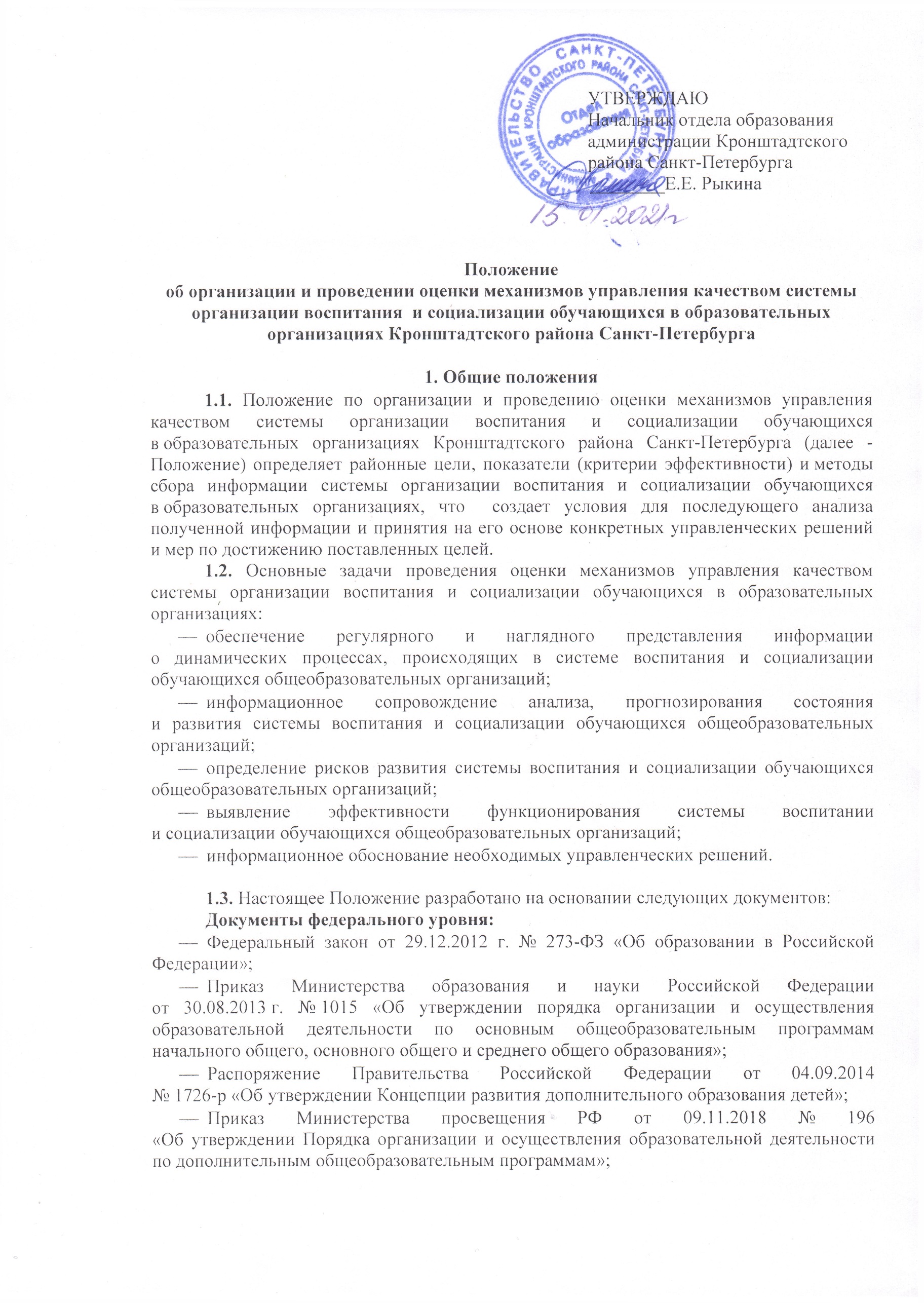 Распоряжение Правительства Российской Федерации от 29.05.2015 № 996-р «Стратегия развития воспитания в Российской Федерации на период до 2025 года»; Распоряжение Правительства Российской Федерации от 12.03.2016 № 423-р «Об утверждении плана мероприятий по реализации в 2016-2020 годах Стратегии развития воспитания в Российской Федерации на период до 2025 года, утвержденной распоряжением Правительства РФ от 29.05.2015 № 996-р»; Указ Президента Российской Федерации от 29.10.2015 № 536 «О создании Общероссийской общественно-государственной детско-юношеской организации «Российское движение школьников»;Постановление Совета Федерации Федерального Собрания Российской Федерации от 10.02.2021 № 21-СФ «О ходе реализации национального проекта «Образование» (пункт 9);Положение Федерального закона от 24.04.2020 № 147-ФЗ «О внесении изменений в отдельные законодательные акты Российской Федерации по вопросам контроля за эффективностью и качеством осуществления переданных органам государственной власти субъектов Российской Федерации полномочий»;Методические рекомендации по организации и проведению оценки механизмов управления качеством образования органов местного самоуправления муниципальных районов, городских и муниципальных округов и иных органов, реализующих данные полномочия.Документы регионального уровня:Распоряжение Правительства Санкт-Петербурга от 14.06.2017 № 33-р «Об утверждении Плана мероприятий по реализации в 2017-2020 годах Стратегии развития воспитания в Российской Федерации на период до 2025 года»;Распоряжение Правительства Санкт-Петербурга от 28.04.2018 № 24-рп «Об утверждении Плана мероприятий на 2018-2020 годы по реализации 
в Санкт-Петербурге Указа Президента Российской Федерации от 29.05.2017 № 240 
«Об объявлении в Российской Федерации Десятилетия детства»; Распоряжение Комитета по образованию от 16.01.2020 № 105-р 
«Об утверждении Концепции воспитания юных петербуржцев на 2020-2025 годы «Петербургские перспективы».2. Цели и задачи мониторинга качества организации воспитания и социализации, обучающихся в образовательных организациях2.1. Цель: создание условий и инновационных механизмов оценки качества системы организации воспитания и социализации обучающихся в образовательных организациях  Кронштадтского  района Санкт-Петербурга (далее – ОО), формирование единого воспитательного пространства, обеспечивающего развитие личности ребенка, его жизненное самоопределение в обществе, формирующего качества гражданина.2.2. Задачи мониторинга качества организации воспитания и социализации обучающихся:Повышение уровня сформированности ценностных ориентаций обучающихся образовательных организаций. Воспитание гармонично развитой и социально ответственной личности путем формирования ценностных ориентаций обучающихся. Обеспечение условий защиты детей от информации, причиняющей вред их здоровью и психическому развитию. Создание условий, методов и технологий для использования возможностей информационных ресурсов, в первую очередь информационно-телекоммуникационной сети «Интернет», в целях воспитания. Поддержка ученического самоуправления и повышение роли организаций обучающихся в управлении образовательным процессом. Обеспечение эффективного взаимодействия детских и иных общественных объединений с образовательными организациями общего, профессионального и дополнительного образования в целях содействия реализации и развитию лидерского и творческого потенциала детей, а также с другими организациями, осуществляющими деятельность с детьми в сферах физической культуры и спорта, культуры и других сферах.Создание условий для предотвращения и профилактики деструктивных проявлений в поведении обучающихся.3. Показатели оценивания системы организации воспитания и социализации обучающихся в образовательных организацияхПоказатели повышения уровня сформированности ценностных ориентаций обучающихся образовательных организаций. Показатели воспитания гармонично развитой и социально ответственной личности путем формирования ценностных ориентаций обучающихся. Показатели обеспечения условий защиты детей от информации, причиняющей вред их здоровью и психическому развитию. Показатели создания условий, методов и технологий для использования возможностей информационных ресурсов, в первую очередь информационно-телекоммуникационной сети «Интернет», в целях воспитания. Показатели поддержки ученического самоуправления и повышение роли организаций, обучающихся в управлении образовательным процессом. Показатели обеспечения эффективного взаимодействия детских и иных общественных объединений с образовательными организациями общего, профессионального и дополнительного образования в целях содействия реализации и развитию лидерского и творческого потенциала детей, а также с другими организациями, осуществляющими деятельность с детьми в сферах физической культуры и спорта, культуры и других сферах.Показатели по выявлению групп социального риска среди обучающихся.Показатели по учету обучающихся с деструктивными проявлениями.Показатели по профилактике деструктивного поведения обучающихся.4. Методы сбора и обработки информацииМетоды сбора информации мониторинга по организации и проведению оценки механизмов управления качеством системы организации воспитания и социализации обучающихся в образовательных организациях Кронштадтского района Санкт-Петербурга проходят по следующим показателям:Показатели повышения уровня сформированности ценностных ориентаций обучающихся образовательных организаций: доля обучающихся, обслуженных туристическими базами и детскими оздоровительными учреждениями (лагерями), от общего количества детей;доля обучающихся, охваченных мероприятиями по гражданскому воспитанию;доля школьников, участвующих в культурно-просветительских программах;доля обучающихся, принявших участие в цикле всероссийских онлайн-уроков в рамках проекта «открытыеуроки.рф», участников конкурсов «Большая перемена», «Без срока давности», участников проекта «Орлята России» и др.;численность занимающихся в объединениях и научных обществах организаций дополнительного образования детей;доля детей в возрасте от 5 до 17 лет, занятых детским трудом; доля обучающихся, принимающих участие в субботниках, трудовых десантах и др. мероприятиях.Показатели воспитания гармонично развитой и социально ответственной личности путем формирования ценностных ориентаций обучающихся: доля обучающихся в организациях дополнительного образования детей эколого-биологической направленности;доля детей, занимающихся в школьных спортивных клубах;доля граждан допризывного возраста (14-18 лет), прошедших подготовку в оборонно-спортивных лагерях, принявших участие в военно-спортивных мероприятиях, от общего числа граждан допризывного возраста;доля ОО, охваченных программами патриотического воспитания;доля обучающихся, включенных в деятельность патриотических, военно-патриотических, поисковых организаций, клубов, кадетских школ и классов, и других объединений;доля ОО, в которых реализуется детский культурно-познавательный туризм;доля детей в возрасте от 10 до 19 лет, проживающих в субъекте Российской Федерации, вошедших в программы наставничества в роли наставляемого, % (отношение количества детей в возрасте от 10 до 19 лет, вошедших в программы наставничества в роли наставляемого, к общему количеству детей, проживающих в субъекте Российской Федерации).Показатели обеспечения условий защиты детей от информации, причиняющей вред их здоровью и психическому развитию: доля ОО, в которых созданы условия для просвещения и консультирования родителей по правовым, экономическим, медицинским, психолого-педагогическим и иным вопросам семейного воспитания;доля обучающихся, чьи родители состоят в семейных клубах, клубах по месту жительства, семейных и родительских объединениях, содействующих укреплению семьи, сохранению и возрождению семейных и нравственных ценностей с учетом роли религии и традиционной культуры местных сообществ.Показатели создания условий, методов и технологий для использования возможностей информационных ресурсов, в первую очередь информационно-телекоммуникационной сети «Интернет», в целях воспитания: доля обучающихся, охваченных уроками безопасности в информационно-телекоммуникационной сети «Интернет»;доля ОО, в которых организовано обучение детей основам информационной безопасности на системном уровне, включая участие в уроках безопасности в информационно-телекоммуникационной сети «Интернет» и повышение медиаграмотности;доля родителей, охваченных мероприятиями, направленными на повышение медийно-информационной культуры обучающихся и безопасность детей в информационно-телекоммуникационной сети «Интернет».Показатели поддержки ученического самоуправления и повышение роли организаций обучающихся в управлении образовательным процессом: доля ОО, в которых действует орган школьного самоуправления;доля ОО, в которых действует орган школьного самоуправления, с высокой долей обучающихся, участвующих в его работе.Показатели обеспечения эффективного взаимодействия детских и иных общественных объединений с образовательными организациями общего, профессионального и дополнительного образования в целях содействия реализации и развитию лидерского и творческого потенциала детей, а также с другими организациями, осуществляющими деятельность с детьми в сферах физической культуры и спорта, культуры и других сферах:доля обучающихся, вовлеченных в деятельность общественных объединений на базе образовательных организаций общего и дополнительного образования и др.; доля родителей ( в ОО), включенных в деятельность общественных объединений родителей обучающихся (совет/общественная организация); доля обучающихся, включенных в деятельность детских и молодежных объединений и организаций, в том числе общероссийской общественно-государственной детско-юношеской организации «Российское движение школьников», «ЮНАРМИЯ» и др.; доля обучающихся, включенных в волонтерскую деятельность.Показатели по выявлению групп социального риска среди обучающихся:доля ОО, в которых реализуются программы воспитания, направленные на социальную и культурную адаптацию детей, в том числе из семей мигрантов;доля детей-сирот и детей, оставшихся без попечения родителей;доля несовершеннолетних обучающихся из малообеспеченных семей; доля несовершеннолетних обучающихся из неполных семей; доля несовершеннолетних с задержкой психического развития;доля несовершеннолетних, испытывающих трудности в развитии и социальной адаптации;доля несовершеннолетних обучающихся, находящихся в трудной жизненной ситуации;доля несовершеннолетних обучающихся, находящихся в социально опасном положении; доля несовершеннолетних обучающихся, находящихся в различных группах риска, в том числе по результатам проведения социально-психологического тестирования.8.  Показателей по учету обучающихся с деструктивными проявлениями:количество несовершеннолетних, совершивших преступления;количество несовершеннолетних обучающихся, совершивших административные правонарушения и иные антиобщественные действия;доля обучающихся, находящихся на учете в ПДН (на конец учебного года); доля обучающихся, снятых с учета в текущем календарном году (% выбывших из них); количество случаев в ОО деструктивного проявления в поведении обучающихся данной ОО, получивших резонанс в СМИ (за последние 5 лет); количество правонарушений со стороны обучающихся, связанных с курением/употреблением алкоголя; – количество случаев буллинга;количество самоубийств/попыток самоубийств;количество выявленных деструктивных аккаунтов обучающихся в социальных сетях. 9. Показателей по профилактике деструктивного поведения обучающихся:доля ОО с высоким/низким уровнем буллинга (травли); доля ОО, в которых сформированы программы и планы мероприятий по противодействию деструктивным проявлениям в поведении обучающихся;доля обучающихся, охваченных индивидуальными профилактическими мероприятиями, осуществляемыми школой в отношении подростков с проявлениями деструктивного поведения, обучающихся и семей, находящихся в социально опасном положении, в ОО с низким уровнем сформированности ценностных ориентаций; доля ОО, в которых применяется специализированный инструментарий для выявления деструктивных проявлений в поведении обучающихся. Разработанная электронная таблица показателей мониторинга «Система организации воспитания и социализации обучающихся в общеобразовательных организациях» направляется в образовательные организации Кронштадтского района Санкт-Петербурга. Образовательные организации, пользуясь предложенным инструментом, самостоятельно проводят оценку и заполняют предложенные экспертные листы (формы). Заполненные экспертные листы (формы) отправляются организации-монитору, которая самостоятельно обрабатывает полученный материал. Для проверки правильности/объективности представленных данных возможна выборочная проверка полученной информации. В рамках мониторинга предполагается применить метод экспертного оценивания, при этом по полноте охвата респондентов-сплошной сбор информации; по числу респондентов - массовое исследование.Мониторинг показателей5.1. Мониторинг проводится один раз в учебный год, не позднее 30 ноября. В ходе проведения мониторинга выставляются баллы. Мониторинг «Система организации воспитания и социализации обучающихся в образовательных организациях» включает в себя описание механизма оценивания полученных результатов на основе двух групп индикаторов. К первой группе индикаторов относятся те, на которые даются ответы по количеству.К второй группе индикаторов относятся индикаторы, ответы на которые будут определяться наличием или отсутствием положительной динамики на основе сравнения результатов, достигнутых районом в предыдущих годах.5.2. Полученные при помощи индикаторов данные предоставляют возможность определить уровень организации воспитания обучающихся в образовательных организациях на основе оценочной таблицы результатов мониторинга. Выделенные группы показателей и индикаторов позволяют всесторонне рассмотреть систему воспитания и социализации обучающихся, изучить ее результативность, сделать выводы об эффективности управления этой системой.5.3. Соотнесение показателей к группам индикаторов:К первой группе индикаторов относятся те, на которые даются ответы 
по количеству. К ним относятся следующие показатели: показатели повышения уровня сформированности ценностных ориентаций обучающихся образовательных организаций; показатели воспитания гармонично развитой и социально ответственной личности путем формирования ценностных ориентаций обучающихся; показатели обеспечения условий защиты детей от информации, причиняющей вред их здоровью и психическому развитию; показатели создания условий, методов и технологий для использования возможностей информационных ресурсов, в первую очередь информационно-телекоммуникационной сети «Интернет», в целях воспитания. Ко второй группе индикаторов относятся индикаторы, ответы на которые будут определяться наличием или отсутствием положительной динамики на основе сравнения результатов, достигнутых районом в предыдущие годы. К ним относятся следующие показатели:показатели поддержки ученического самоуправления и повышение роли организаций обучающихся в управлении образовательным процессом; показатели обеспечения эффективного взаимодействия детских и иных общественных объединений с образовательными организациями общего, профессионального и дополнительного образования в целях содействия реализации и развитию лидерского и творческого потенциала детей, а также с другими организациями, осуществляющими деятельность с детьми в сферах физической культуры и спорта, культуры и других сферах;показатели показателей по выявлению групп социального риска среди обучающихся;показатели по учету обучающихся с деструктивными проявлениями;показатели по профилактике деструктивного поведения обучающихся.5.4. Перечень показателей оценки качества образования по направлению «Система организации воспитания и социализации обучающихся в общеобразовательных организациях» представлен в «Порядке проведения мониторинга системы организации воспитания и социализации обучающихся в образовательных организациях  Кронштадтского района Санкт-Петербурга».Анализ результатов мониторинга6.1. По результатам мониторинга по организации и проведению оценки механизмов управления качеством системы организации воспитания и социализации  обучающихся в образовательных организациях Кронштадтского  района Санкт-Петербурга проводится анализ, в котором выявляются дефициты, а также успешные практики.Анализ результатов мониторинга проводится по следующим показателям:Показатели повышения уровня сформированности ценностных ориентаций обучающихся образовательных организаций. Показатели воспитания гармонично развитой и социально ответственной личности путем формирования ценностных ориентаций обучающихся. Показатели обеспечения условий защиты детей от информации, причиняющей вред их здоровью и психическому развитию. Показатели создания условий, методов и технологий для использования возможностей информационных ресурсов, в первую очередь информационно-телекоммуникационной сети «Интернет», в целях воспитания. Показатели поддержки ученического самоуправления и повышение роли организаций обучающихся в управлении образовательным процессом. Показатели обеспечения эффективного взаимодействия детских и иных общественных объединений с образовательными организациями общего, профессионального и дополнительного образования в целях содействия реализации и развитию лидерского и творческого потенциала детей, а также с другими организациями, осуществляющими деятельность с детьми в сферах физической культуры и спорта, культуры и других сферах.Показатели показателей по выявлению групп социального риска среди обучающихся.Показатели по учету обучающихся с деструктивными проявлениями.Показатели по профилактике деструктивного поведения обучающихся.6.2. Анализ результатов мониторинга сводится в Публичный доклад отдела образования администрации Кронштадтского  района Санкт-Петербурга.Адресные рекомендации по результатам анализа7.1. По результатам проведенного анализа мониторинга разрабатываются рекомендации и методические материалы, рассмотренные на заседании рабочей группы, в адрес следующих субъектов образовательного процесса:обучающимся; родителям (законным представителям); учителям, социальным педагогам, классным руководителям, педагогам дополнительного образования;руководителям образовательных организаций, заместителям руководителей образовательных организаций.7.2. Адресные рекомендации, разрабатываются с учетом анализа результатов мониторинга показателей:по повышению уровня сформированности ценностных ориентаций обучающихся образовательных организаций; по показателям воспитания гармонично развитой и социально ответственной личности путем формирования ценностных ориентаций обучающихся; по показатели обеспечения условий защиты детей от информации, причиняющей вред их здоровью и психическому развитию; по показателям создания условий, методов и технологий для использования возможностей информационных ресурсов, в первую очередь информационно-телекоммуникационной сети «Интернет», в целях воспитания; по показатели поддержки ученического самоуправления и повышение роли организаций обучающихся в управлении образовательным процессом; по показателям обеспечения эффективного взаимодействия детских и иных общественных объединений с образовательными организациями общего, профессионального и дополнительного образования в целях содействия реализации и развитию лидерского и творческого потенциала детей, а также с другими организациями, осуществляющими деятельность с детьми в сферах физической культуры и спорта, культуры и других сферах;по показателям по выявлению групп социального риска среди обучающихся;по показателям по учету обучающихся с деструктивными проявлениями;по показателям по профилактике деструктивного поведения обучающихся.По каждой группе результатов мониторинга будут даны методические рекомендации.Меры, мероприятия8.1. По результатам анализа разрабатывается план по устранению недостатков, выявленных в ходе проведения мониторинга, который содержит сведения о принимаемых мерах или проведенных мероприятиях, сведения о сроках реализации, об ответственных и об участниках.8.2. Меры принимаются по следующим позициям:принятие мер, направленных на развитие правовой и политической культуры детей, расширение конструктивного участия в принятии решений, затрагивающих их права и интересы, в том числе в различных формах самоорганизации, самоуправления, общественно значимой деятельности; содействие проведению массовых общественно-спортивных мероприятий и привлечение к участию в них детей; принятие мер, направленных на воспитание у обучающихся чувства ответственности за состояние природных ресурсов, умений и навыков разумного природопользования, нетерпимого отношения к действиям, приносящим вред экологии;принятие мер, направленных на развитие поисковой и краеведческой деятельности, детского познавательного туризма; расширение сотрудничества между государством и обществом, общественными организациями и институтами в сфере духовно-нравственного воспитания детей, в том числе традиционными религиозными общинами; меры по созданию и распространению произведений искусства и культуры, проведению культурных мероприятий, направленных на популяризацию российских культурных, нравственных и семейных ценностей;меры, направленные на содействие профессиональному самоопределению, приобщение детей к социально значимой деятельности для осмысленного выбора профессии; создание условий для расширения участия семьи в воспитательной деятельности; создание условий, методов и технологий для использования возможностей информационных ресурсов, в первую очередь информационно-телекоммуникационной сети «Интернет», в целях воспитания и социализации детей; принятие мер поддержки общественных объединений, содействующих воспитательной деятельности;принятие мер поддержки ученического самоуправления и повышение роли организаций обучающихся в управлении образовательным процессом;разработка районного плана включения обучающихся, находящихся на профилактическом учете, в социально значимую деятельность с использованием ресурса организаций дополнительного образования, детских и молодежных социально ориентированных объединений, социальных партнеров;внедрение медиации и восстановительных технологий в деятельность педагогов по урегулированию межличностных конфликтов в образовательной среде и профилактике правонарушений;создание мобильных антикризисных бригад и определение порядка межведомственного взаимодействия в кризисных ситуациях, в том числе в случаях суицидального риска, суицидальных попыток и завершенных суицидов;организация профилактической работы с обучающимися, попавшими в группу риска формирования зависимого поведения по результатам социально-психологического тестирования.Управленческие решенияПо результатам анализа принимается нормативно-правовой документ, который содержит сведения о принимаемых управленческих решениях (в том числе о поощрении), сведения о сроках реализации, об ответственных и об участниках.Анализ эффективности принятых мер Анализ эффективности принятых мер будет содержать следующую информацию:результаты проведения мер или мероприятий;сведения о динамике замеряемых показателями явлений и процессов;сведения о сроках проведения анализа эффективности мер или мероприятий. Итогом проведения анализа эффективности принятых мер является определение проблемы, которая ляжет в основу обоснования новой цели при выстраивании нового управленческого цикла по оценки механизмов управления качеством системы организации воспитания и социализации обучающихся в образовательных организациях Кронштадтского  района Санкт-Петербурга.